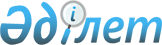 О внесении изменений в решение Балхашского городского маслихата от 22 декабря 2021 года № 9/66 "О бюджете поселков Гулшат и Саяк на 2022-2024 годы"Решение Балхашского городского маслихата Карагандинской области от 12 октября 2022 года № 17/131
      Балхашский городской маслихат РЕШИЛ:
      1. Внести в решение Балхашского городского маслихата от 22 декабря 2021 года №9/66 "О бюджете поселков Гулшат и Саяк на 2022-2024 годы" следующие изменения:
      пункт 1 изложить в новой редакции:
      "1. Утвердить бюджет поселка Гулшат на 2022-2024 годы согласно приложениям 1, 2 и 3 к настоящему решению, в том числе на 2022 год в следующих объемах:
      1) доходы – 105 494 тысяч тенге, в том числе по:
      налоговым поступлениям – 396 тысяч тенге;
      неналоговым поступлениям – 0 тысяч тенге;
      поступлениям от продажи основного капитала –0 тысяч тенге;
      поступлениям трансфертов – 105 098 тысяч тенге;
      2) затраты – 105 615 тысяч тенге;
      3) чистое бюджетное кредитование – 0 тысяч тенге:
      бюджетные кредиты – 0 тысяч тенге;
      погашение бюджетных кредитов – 0 тысяч тенге;
      4) сальдо по операциям с финансовыми активами – 0 тысяч тенге, в том числе:
      приобретение финансовых активов – 0 тысяч тенге;
      поступления от продажи финансовых активов государства – 0 тысяч тенге;
      5) дефицит (профицит) бюджета – - 121 тысяч тенге;
      6) финансирование дефицита (использование профицита) бюджета – 121 тысяч тенге:
      поступление займов – 0 тысяч тенге;
      погашение займов – 0 тысяч тенге;
      используемые остатки бюджетных средств – 121 тысяч тенге.";
      пункт 3 изложить в новой редакции:
      "3. Утвердить бюджет поселка Саяк на 2022-2024 годы согласно приложениям 5, 6 и 7 к настоящему решению, в том числе на 2022 год в следующих объемах:
      1) доходы – 144 918 тысяч тенге, в том числе по:
      налоговым поступлениям – 53 057 тысяч тенге;
      неналоговым поступлениям – 2 195 тысяч тенге;
      поступлениям от продажи основного капитала –0 тысяч тенге;
      поступлениям трансфертов – 89 666 тысяч тенге;
      2) затраты – 164 703 тысяч тенге;
      3) чистое бюджетное кредитование – 0 тысяч тенге:
      бюджетные кредиты – 0 тысяч тенге;
      погашение бюджетных кредитов – 0 тысяч тенге;
      4) сальдо по операциям с финансовыми активами – 0 тысяч тенге, в том числе:
      приобретение финансовых активов – 0 тысяч тенге;
      поступления от продажи финансовых активов государства – 0 тысяч тенге;
      5) дефицит (профицит) бюджета – - 19785 тысяч тенге;
      6) финансирование дефицита (использование профицита) бюджета – 19785 тысяч тенге:
      поступление займов – 0 тысяч тенге;
      погашение займов – 0 тысяч тенге;
      используемые остатки бюджетных средств – 19785 тысяч тенге.";
      приложение 1, 4, 5 и 8 к указанному решению изложить в новой редакции согласно приложениям 1, 2, 3 и 4 к настоящему решению.
      2. Настоящее решение вводится в действие с 1 января 2022 года. Бюджет поселка Гулшат на 2022 год Целевые текущие трансферты, выделенные из бюджета города Балхаш, бюджету поселка Гулшат на 2022 год Бюджет поселка Саяк на 2022 год Целевые текущие трансферты, выделенные из бюджета города Балхаш, бюджету поселка Саяк на 2022 год
					© 2012. РГП на ПХВ «Институт законодательства и правовой информации Республики Казахстан» Министерства юстиции Республики Казахстан
				
      Секретарь городского маслихата

А. Муслымов
Приложение 1
к решению Балхашского
городского маслихата
от 12 октября 2022 года №17/131Приложение 1
к решению Балхашского
городского маслихата
от 22 декабря 2021 года №9/66
Категория
Класс
Подкласс
Наименование
Сумма, (тысяч тенге)
I. Доходы 
105494
1
Налоговые поступления
396
01
Подоходный налог
0
2
Индивидуальный подоходный налог
0
04
Hалоги на собственность
396
1
Hалоги на имущество
7
3
Земельный налог
0
4
Hалог на транспортные средства
389
2
Неналоговые поступления
0
01
Доходы от государственной собственности
0
5
Доходы от аренды имущества, находящегося в государственной собственности
0
4
Поступления трансфертов 
105098
02
Трансферты из вышестоящих органов государственного управления
105098
3
Трансферты из районного (города областного значения) бюджета
105098
Функциональная группа
Функциональная группа
Функциональная группа
Функциональная группа
Функциональная группа
Сумма, (тысяч тенге)
Функциональная подгруппа
Функциональная подгруппа
Функциональная подгруппа
Функциональная подгруппа
Сумма, (тысяч тенге)
Администратор бюджетных программ
Администратор бюджетных программ
Администратор бюджетных программ
Сумма, (тысяч тенге)
Программа
Программа
Сумма, (тысяч тенге)
Наименование
Сумма, (тысяч тенге)
II. Затраты
105 615
01
Государственные услуги общего характера
34 707
1
Представительные, исполнительные и другие органы, выполняющие общие функции государственного управления
34 707
124
Аппарат акима города районного значения, села, поселка, сельского округа
34 707
001
Услуги по обеспечению деятельности акима города районного значения, села, поселка, сельского округа
34 707
07
Жилищно-коммунальное хозяйство
56 412
2
Коммунальное хозяйство
0
124
Аппарат акима города районного значения, села, поселка, сельского округа
0
014
Организация водоснабжения населенных пунктов
0
3
Благоустройство населенных пунктов
56 412
124
Аппарат акима города районного значения, села, поселка, сельского округа
56 412
008
Освещение улиц населенных пунктов
15 003
009
Обеспечение санитарии населенных пунктов
4 000
010
Содержание мест захоронений и погребение безродных
8 456
011
Благоустройство и озеленение населенных пунктов
28 953
08
Культура, спорт, туризм и информационное пространство
9 256
1
Деятельность в области культуры
9 256
124
Аппарат акима города районного значения, села, поселка, сельского округа
9 256
006
Поддержка культурно-досуговой работы на местном уровне
9 256
12
Транспорт и коммуникации
5 240
1
Автомобильный транспорт
5 240
124
Аппарат акима города районного значения, села, поселка, сельского округа
5 240
013
Обеспечение функционирования автомобильных дорог в городах районного значения, селах, поселках, сельских округах
5 240
Ш. Чистое бюджетное кредитование
0
Бюджетные кредиты
0
Погашение бюджетных кредитов
0
IV. Сальдо по операциям с финансовыми активами
0
Приобретения финансовых активов
0
Поступления от продажи финансовых активов государства
0
V. Дефицит (профицит) бюджета
-121
VI. Финансирование дефицита (использование профицита) бюджета
121
Поступление займов
0
Погашение займов
0
Категория
Класс
Подкласс
Наименование
Сумма, (тысяч тенге)
8
Используемые остатки бюджетных средств
121
01
Остатки бюджетных средств
121
1
Свободные остатки бюджетных средств
121Приложение 2
к решению Балхашского
городского маслихата
от 12 октября 2022 года №17/131Приложение 4
к решению Балхашского
городского маслихата
от 22 декабря 2021 года №9/66
Функциональная группа
Функциональная группа
Функциональная группа
Функциональная группа
Функциональная группа
Сумма, (тысяч тенге)
Функциональная подгруппа
Функциональная подгруппа
Функциональная подгруппа
Функциональная подгруппа
Сумма, (тысяч тенге)
Администратор бюджетных программ
Администратор бюджетных программ
Администратор бюджетных программ
Сумма, (тысяч тенге)
Программа
Программа
Сумма, (тысяч тенге)
Наименование
Сумма, (тысяч тенге)
Всего
59 884
01
Государственные услуги общего характера
6 033
1
Представительные, исполнительные и другие органы, выполняющие общие функции государственного управления
6 033
124
Аппарат акима города районного значения, села, поселка, сельского округа
6 033
001
Услуги по обеспечению деятельности акима города районного значения, села, поселка, сельского округа
6 033
07
Жилищно-коммунальное хозяйство
46 823
2
Коммунальное хозяйство
0
124
Аппарат акима города районного значения, села, поселка, сельского округа
0
014
Организация водоснабжения населенных пунктов
0
3
Благоустройство населенных пунктов
46 823
124
Аппарат акима города районного значения, села, поселка, сельского округа
46 823
008
Освещение улиц населенных пунктов
9 414
010
Содержание мест захоронений и погребение безродных
8 456
011
Благоустройство и озеленение населенных пунктов
28 953
8
Культура, спорт, туризм и информационное пространство
1 788
1
Деятельность в области культуры
1 788
124
Аппарат акима города районного значения, села, поселка, сельского округа
1 788
006
Поддержка культурно-досуговой работы на местном уровне
1 788
12
Транспорт и коммуникации
5 240
1
Автомобильный транспорт
5 240
124
Аппарат акима города районного значения, села, поселка, сельского округа
5 240
013
Обеспечение функционирования автомобильных дорог в городах районного значения, селах, поселках, сельских округах
5 240Приложение 3
к решению Балхашского
городского маслихата
от 12 октября 2022 года №17/131Приложение 5
к решению Балхашского
городского маслихата
от 22 декабря 2021 года №9/66
Категория
Класс
Подкласс
Наименование
Сумма, (тысяч тенге)
I. Доходы 
144918
1
Налоговые поступления
53057
01
Подоходный налог
0
2
Индивидуальный подоходный налог
0
04
Hалоги на собственность
5233
1
Hалоги на имущество
13
3
Земельный налог
122
4
Hалог на транспортные средства
5098
05
Внутренние налоги на товары, работы и услуги
47824
3
Поступления за использование природных и других ресурсов
47824
2
Неналоговые поступления
2195
01
Доходы от государственной собственности
2195
5
Доходы от аренды имущества, находящегося в государственной собственности
2195
4
Поступления трансфертов 
89666
02
Трансферты из вышестоящих органов государственного управления
89666
3
Трансферты из районного (города областного значения) бюджета
89666
Функциональная группа
Функциональная группа
Функциональная группа
Функциональная группа
Функциональная группа
Сумма, (тысяч тенге)
Функциональная подгруппа
Функциональная подгруппа
Функциональная подгруппа
Функциональная подгруппа
Сумма, (тысяч тенге)
Администратор бюджетных программ
Администратор бюджетных программ
Администратор бюджетных программ
Сумма, (тысяч тенге)
Программа
Программа
Сумма, (тысяч тенге)
Наименование
Сумма, (тысяч тенге)
II. Затраты
164 703
01
Государственные услуги общего характера
51 429
1
Представительные, исполнительные и другие органы, выполняющие общие функции государственного управления
51 429
124
Аппарат акима города районного значения, села, поселка, сельского округа
51 429
001
Услуги по обеспечению деятельности акима города районного значения, села, поселка, сельского округа
47 681
022
Капитальные расходы государственного органа
3 748
06
Социальная помощь и социальное обеспечение
1 581
2
Социальная помощь
1 581
124
Аппарат акима города районного значения, села, поселка, сельского округа
1 581
003
Оказание социальной помощи нуждающимся гражданам на дому
1 581
07
Жилищно-коммунальное хозяйство
30 230
3
Благоустройство населенных пунктов
30 230
124
Аппарат акима города районного значения, села, поселка, сельского округа
30 230
008
Освещение улиц населенных пунктов
5 565
009
Обеспечение санитарии населенных пунктов
2 500
011
Благоустройство и озеленение населенных пунктов
22 165
08
Культура, спорт, туризм и информационное пространство
41 357
1
Деятельность в области культуры
41 357
124
Аппарат акима города районного значения, села, поселка, сельского округа
41 357
006
Поддержка культурно-досуговой работы на местном уровне
41 357
12
Транспорт и коммуникации
26 900
1
Автомобильный транспорт
26 900
124
Аппарат акима города районного значения, села, поселка, сельского округа
26 900
013
Обеспечение функционирования автомобильных дорог в городах районного значения, селах, поселках, сельских округах
26 900
15
Трансферты
13 206
1
Трансферты
13 206
124
Аппарат акима города районного значения, села, поселка, сельского округа
13 206
048
Возврат неиспользованных (недоиспользованных) целевых трансфертов
13 206
Ш. Чистое бюджетное кредитование
0
Бюджетные кредиты
0
Погашение бюджетных кредитов
0
IV. Сальдо по операциям с финансовыми активами
0
Приобретения финансовых активов
0
Поступления от продажи финансовых активов государства
0
V. Дефицит (профицит) бюджета
-19 785
VI. Финансирование дефицита (использование профицита) бюджета
19 785
Поступление займов
0
Погашение займов
0
Категория
Класс
Класс
Наименование
Сумма, (тысяч тенге)
8
Используемые остатки бюджетных средств
19785
01
Остатки бюджетных средств
19785
1
Свободные остатки бюджетных средств
19785Приложение 4
к решению Балхашского
городского маслихата
от 12 октября 2022 года №17/131Приложение 8
к решению Балхашского
городского маслихата
от 22 декабря 2021 года №9/66
Функциональная группа
Функциональная группа
Функциональная группа
Функциональная группа
Функциональная группа
Сумма, (тысяч тенге)
Функциональная подгруппа
Функциональная подгруппа
Функциональная подгруппа
Функциональная подгруппа
Сумма, (тысяч тенге)
Администратор бюджетных программ
Администратор бюджетных программ
Администратор бюджетных программ
Сумма, (тысяч тенге)
Программа
Программа
Сумма, (тысяч тенге)
Наименование
Сумма, (тысяч тенге)
Всего
68 681
01
Государственные услуги общего характера
1 454
1
Представительные, исполнительные и другие органы, выполняющие общие функции государственного управления
1 454
124
Аппарат акима города районного значения, села, поселка, сельского округа
1 454
001
Услуги по обеспечению деятельности акима города районного значения, села, поселка, сельского округа
1 454
06
Социальная помощь и социальное обеспечение
266
2
Социальная помощь
266
124
Аппарат акима города районного значения, села, поселка, сельского округа
266
003
Оказание социальной помощи нуждающимся гражданам на дому
266
07
Жилищно-коммунальное хозяйство
13 900
3
Благоустройство населенных пунктов
13 900
124
Аппарат акима города районного значения, села, поселка, сельского округа
13 900
011
Благоустройство и озеленение населенных пунктов
13 900
8
Культура, спорт, туризм и информационное пространство
26 161
1
Деятельность в области культуры
26 161
124
Аппарат акима города районного значения, села, поселка, сельского округа
26 161
006
Поддержка культурно-досуговой работы на местном уровне
26 161
12
Транспорт и коммуникации
26900
1
Автомобильный транспорт
26900
124
Аппарат акима города районного значения, села, поселка, сельского округа
26900
013
Обеспечение функционирования автомобильных дорог в городах районного значения, селах, поселках, сельских округах
26900